Institut for Fysik, Kemi og Farmaci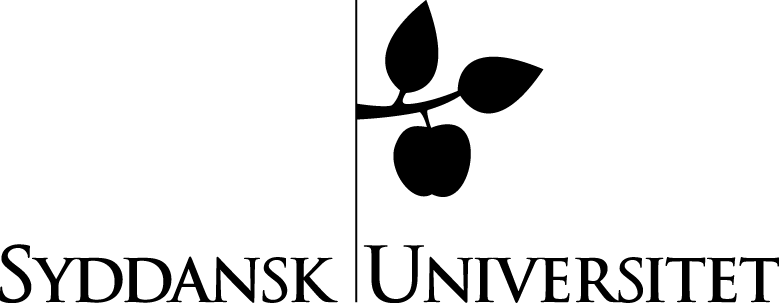 17. marts 2015	Specialeeksamen forLillian Grønbjerg WongeTirsdag den 24. marts 2015 kl. 9:45i FKFs KollokvierumTitel:		Syntese af 1,4-dioxan-baserede nukleosider	Synthesis of 1,4-dioxane-based nucleosidesVejleder:		Jesper Wengel,		Institut for Fysik, Kemi og Farmaci, SDUCensor:		John Nielsen, 		Department of Drug Design and Pharmacology, Københavns Universitet